Aluno (a):RA:Título do TG:Avaliador Orientador(a):Instituição: Universidade Federal do ABC  - UFABCConceito atribuído ao trabalho: Avaliador(a): Instituição:Conceito  atribuído ao trabalho:Avaliador(a): Instituição:Conceito  atribuído ao trabalho:Data: 						Conceito Final: ____________________                          _______________________________________________________Assinatura do OrientadorObservações:  ________________________________________________________________ _________________________________________________________________________________________________________________________________________________________________________________________________________________________________________________________________________________________________________________________________________________________________________________________________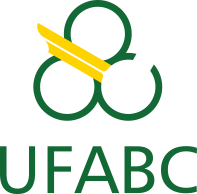 CENTRO DE ENGENHARIA, MODELAGEM E CIÊNCIAS SOCIAIS APLICADASENGENHARIA AEROESPACIAL